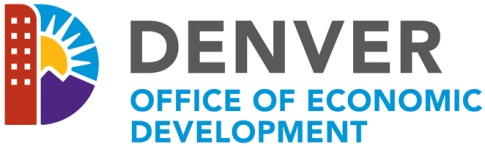 Workforce Development Board Youth Committee Meeting Youth Committee Purpose Statement: Delivers access to services and job opportunities to connect disengaged youth so that they can engage within the workforce pipeline and benefit from a continuum of economic mobilityAgenda and meeting notes- February 22nd, 2019Welcome and IntroductionsName What organization are you with? Committee goalsDecrease the number of disconnected youth within the City and County of DenverIncrease the number of paid internships for Denver youthDiscussionPilot project planning; develop timeline, venue, purpose and logistics for implementationDefine the purpose of the pilot project and what are the best practices and pitfalls from past youth events? Youth Committee SurveySend out survey (Jenny)Review of Youth Committee MembershipReview updated Youth Provider list – Youth provider list has been updated and approved by the Executive Committee of the Workforce Development Board.Meeting scheduleDetermine next meeting date, time and location Notes:Attendees: Joey Pace, Matt Dodge, Arys Subiadur, Jenny Smith, Kathleen McCleary, Maggie Bolden, Amber Owens, Gerald Hammel and Garrett Crawford.Youth Committee member requirementsBoard by laws require that each member of the youth committee submit their respective resumes to be a part of the committee. Jenny has already submitted hers and been approved by the Executive Committee last year. The additional members of the committee will work on their resumes and send them. Youth Committee SurveyYouth Committee Survey:  A draft survey was created by the group (thanks Jenny!) to identify what resources are available within the organizations involved in the youth committee, so we can look at ways in which we can leverage these resources effectively.  This survey will be sent to those participating on the Youth Committee and potentially branch out to other organizations.  Will look at having an intern also call organizations for responses.  Maggie will purchase a gift card to incentivize survey responses.  Committee members to generate list of other organizations we would like to send this survey to in the future.Will add an additional question regarding other youth councils out there, so we can connect.  Survey to be sent next week with a deadline to complete in following two weeks.  Current committee organizations will send out to any additional organizations by next Friday.Will also send the survey out to other Denver Workforce Development Board members.Jenny will update the survey to include a question about local youth councils. Jenny will send out the updated survey on Monday. Liz will send the survey out to the committee on Monday and the committee will send it out by Friday, 3/1/19Maggie will also send the survey out to the Workforce Board members and will request that they send it out to their respective networks. Review updated Youth Provider listYouth provider list has been updated and approved by the Executive Committee of the Workforce Development BoardLiz will send out the updated Youth Provider list to the group that was just approved. Pilot project planningComplete the survey first and review the results at next months committee meeting. This will help inform the planning and next steps for the pilot project. The pilot is to look at the assets we bring and begin to map out our resources and services that we provide to youth. Gerald talked about Kumo maps -Civa network and will share this information as a tool we could use to begin this exercise. This is a free tool that we can access at least initially. If we determine this is a tool we would like to utilize, we would need to look at funding to sustain this.Jenny talked about Spark and how DOYI utilized this tool. She will also share this information with the group. Gerald will send out the tool and examples of how it’s been utilizedJenny-Get It- IT program that will start in March and the youth will graduate in May. Healthcare Academy will start in June again this year. This is a 3-week program that will be held at Denver Health and youth will get a $300 stipend. If you have any referrals, please send them. Jenny will send us the flyer.  Gerald and GarrettTalked about Changing the Narrative 3rd annual event that will take place on 4/25 at Prep Academy. Gerald will send out the flyer and registration to the group. Maggie will also share these opportunities at the next Board meeting and the committee will also send this information out to our respective networks. Next meeting- March 22nd, from 11-12:30 Hope Communities in Park Hill- 4919 E. Thrill Place, Denver, CO 